俄勒岡州表現計畫根據2004年《殘疾人教育法》(IDEA)，俄勒岡州教育部(ODE)必須向特殊教育方案辦公室(OSEP)提交一份為期六年的州表現計畫(SPP)。OSEP制定了主要的業績衡量標準，稱為指標，以衡量各項遵守情況和結果。OSEP為合規指標設定目標，ODE為結果指標設定目標。SPP必須包括每個結果指標的相應目標。ODE每年在年度執行情況報告(APR)中報告在實現這些指標方面取得的進展。ODE必須每六年審查一次成果目標，並讓主要合作夥伴參與制定新的目標。請參閱ODE州特殊教育績效計畫和年度報告網頁，獲取更多資訊。指標會衡量什麼，為什麼重要？指標C3衡量參與個性化家庭服務計畫(IFSP)的家庭，嬰兒和幼兒中表現出下列改善的百分比：A. 獲得積極的社會-情感技能（包括社會關係）； B. 獲得和使用知識和技能（包括早期語言/交流）；和 C. 使用適當的行為來滿足需要。(《美國法典》第20卷，第1416(a)(3)(a)和1442）該指標顯示，在我們的EI/ECSE項目中，嬰兒和幼兒的發展和教育結果。  這些結果與學生成功法案的資助有關，因為每個縣的EI/ECSE專案將使用這些資料來決定改善方向的優先順序。資料來源是什麼？州選定的資料來源。俄勒岡州隨著時間的推移表現如何？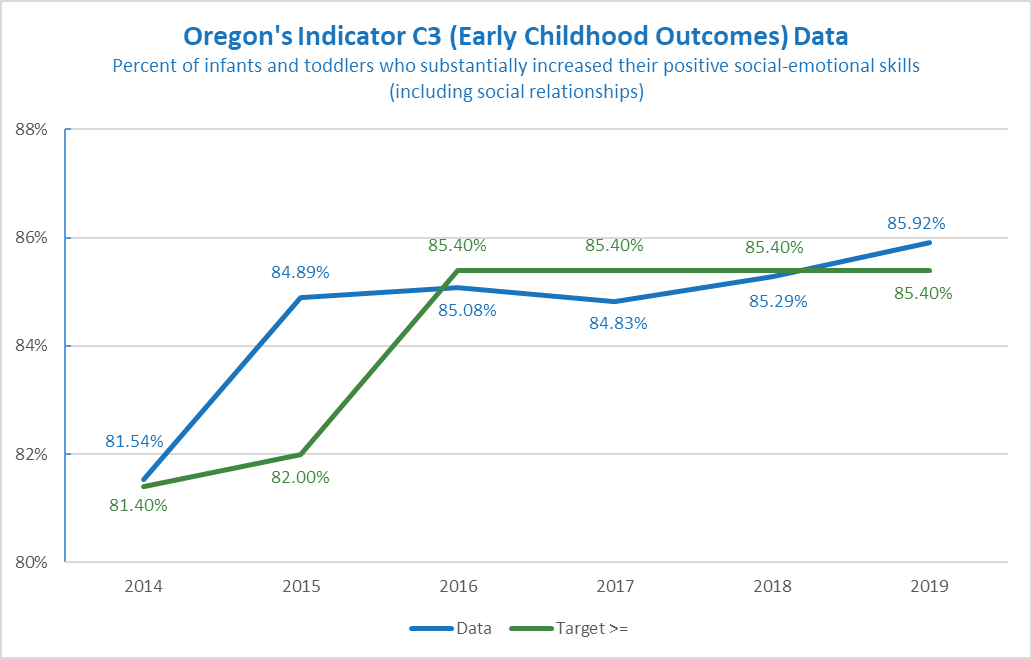 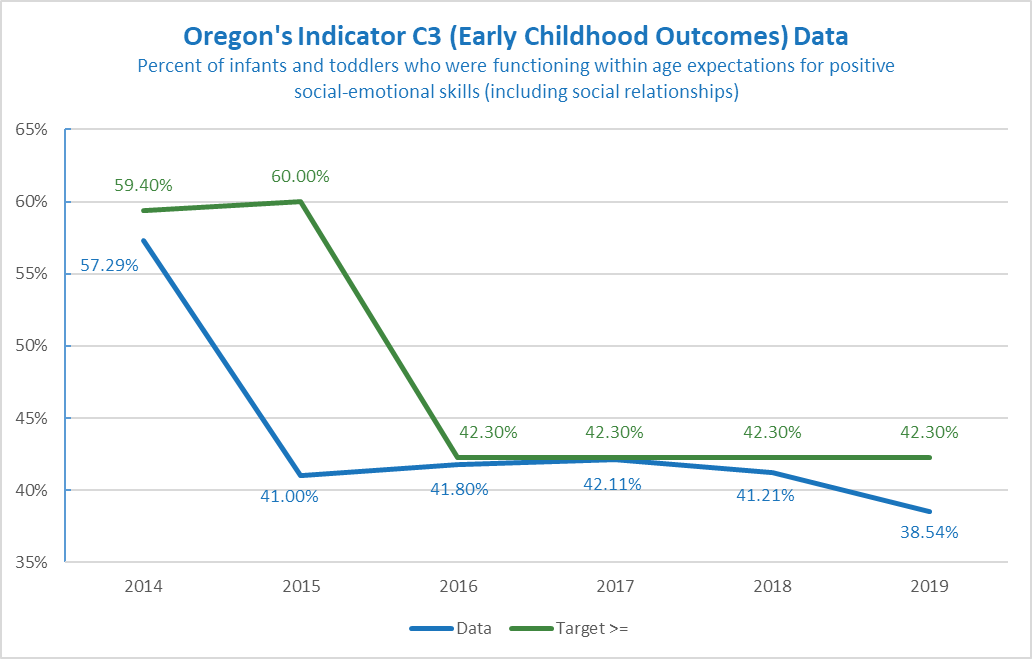 是否需要為該指標設置或重置基本線？如果是，新的基線是多少？不會，今年不會重置基線。當前的基線資料年是2015年，當時俄勒岡州換用Brookes Publishing Company Sort，對C3兒童結果進行AEPS I和II排序。  自2015年以來，資料表現喜憂參半，在疫情期間甚至更加不穩定。  機構將繼續使用2015年基線資料。由於俄勒岡州將在2022年或2023年對C3兒童結果資料採用AEPS-3，今年設定的目標將很難在隨後幾年的資料表現中使用。新的目標是什麼？在我們收到合作夥伴的來信之前，ODE不會設定新的目標。有幾種方法可以設定新的目標。可以根據最終資料設定百分比增長，或者檢查一段時間的趨勢，並根據趨勢做出預測。關於設置目標的一些有用資訊：目標旨在支援改善兒童和家庭的成果和結果。這些目標應該觸手可及，但仍顯示出增長趨勢。 改變需要時間。在創建目標時，可以牢記這一觀念。例如，目標可能連續幾年保持不變，然後在最終目標年(FFY2025)略有改善。或者每年略有增加。指標設定的目標是達到或高於基線目標。示例A例A顯示了逐漸增加的趨勢。例B例B顯示增長更加迅速的情況。如果您需要更多關於該指標的資訊以便提供回饋，請聯繫Bruce Sheppard, 教育專家, 郵箱：bruce.sheppard@ode.state.or.us。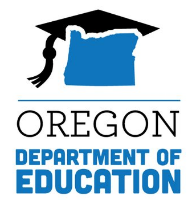 州表現計畫（SPP）概況介紹指標C3: 早期教育成果州表現計畫（SPP）概況介紹指標C3: 早期教育成果州表現計畫（SPP）概況介紹指標C3: 早期教育成果州表現計畫（SPP）概況介紹指標C3: 早期教育成果結果基線FFY20142015201620172018A12015目標≥81.40%82.00%85.40%85.40%85.40%A184.89%日期81.54%84.89%85.08%84.83%85.29%A22015目標≥59.40%60.00%42.30%42.30%42.30%A241.00%日期57.29%41.00%41.80%42.11%41.21%B12015目標≥64.20%64.30%66.70%66.70%66.70%B166.42%日期61.33%66.42%64.32%61.85%61.40%B22015目標≥7.60%8.00%36.00%36.00%36.00%B235.69%日期8.51%35.69%34.82%34.39%34.50%C12015目標≥64.90%65.00%77.80%77.80%77.80%C177.28%日期65.97%77.28%75.83%75.75%74.62%C22015目標≥18.40%18.50%40.60%40.60%40.60%C240.33%日期13.29%40.33%38.95%36.61%36.38%FFY 2019目標日期A185.40%85.92%A242.30%38.54%B166.70%61.98%B236.00%31.72%C177.80%74.85%C240.60%33.87%FFY202020212022202320242025A1 目標≥85.40%85.50%85.50%85.60%85.60%85.70%A2 目標≥42.30%42.40%42.40%42.50%42.50%42.60%B1 目標≥66.70%66.80%66.80%66.90%66.90%67.00%B2 目標≥36.00%36.10%36.10%36.20%36.20%36.30%C1 目標≥77.80%77.90%77.90%78.00%78.00%78.10%C2 目標≥40.60%40.70%40.70%40.80%40.80%40.90%FFY202020212022202320242025A1 目標≥85.40%85.60%85.80%86.00%86.20%86.40%A2 目標≥42.30%42.50%42.70%42.90%43.10%43.30%B1 目標≥66.70%67.90%68.10%68.30%68.50%68.70%B2 目標≥36.00%36.20%36.40%36.60%36.80%37.00%C1 目標≥77.80%78.00%78.20%78.40%78.60%78.80%C2 目標≥40.60%40.80%41.00%41.20%41.40%41.60%